vincec.renata1@gmail.comPriporočila Svetovne zdravstvene organizacije za krepitev in ohranjanje zdravja so različna glede na starost populacije. Otrokom in mladostnikom, starim od 5 do 17 let, se priporoča najmanj 60 minut zmerno intenzivne telesne dejavnosti dnevno, kar je več, je dodana vrednost k zdravju. Priporoča se tudi trikrat tedenska vključitev telesne dejavnosti, ki ima pozitiven vpliv na mišično moč in zdravje kosti.Športna oprema: udobna športna oblačila primerne velikosti, udobni športni copati. Ko boste na svežem zraku, imejte večplastna oblačila, da se po potrebi slečete. Priporočljivi pripomočki: ura ali štoparica, mehka žoga, kakršnakoli žoga, kolebnica. Pijača: S seboj imejte bidon napolnjen z vodo. 1-krat do 2-krat vadbo prekinite in popijte požirek ali dva tekočine. Ne pozabite na zadosten vnos tekočine tudi tekom dneva!​PRIPRAVA NA ŠVZ KARTON 4. k razred:Torek, 17.3.2020 HOJA NA SVEŽEM ZRAKUHitra hoja 3 minute, nato se ustaviš in izvedeš vaje:kroženje z rokami naprej in nazaj 8-krat,mlin na veter 8-krat,ptički 8-krat,veje se zibljejo 8-krat,mali mikser 8-krat,veliki mikser 8-krat,barčica pluje z dvignjenimi jadri (dvignjenimi rokami), najprej na eni nogi, nato na drugi,nizki skiping (šteješ do 10),brcanje v zadnjico (šteješ do 10),poskoki skupaj-narazen (8-krat),Nadaljuješ s hojo na svežem zraku (vsaj 30 minut). Medtem opazuješ naravo in poslušaš ptičje petje. Lahko utrgaš kakšen zvonček ali kronico ter jo prineseš mamici. Na koncu ne pozabi na raztezne vaje (za lažjo predstavo so v prilogi).Sreda, 18.3.2020HOJA NA SVEŽEM ZRAKUHitra hoja 3 minute, nato se ustaviš in izvedeš vaje:Kroženje z rokami naprej in nazaj 8x,mlin na veter 8-krat,ptički 8-krat,veje se zibljejo 8-krat,mali mikser 8-krat,veliki mikser 8-krat,barčica pluje z dvignjenimi jadri (dvignjenimi rokami) 8-krat na eni in drugi nogi,nizki skiping (šteješ do 10),brcanje v zadnjico (šteješ do 10),poskoki skupaj-narazen (8-krat),žabji poskoki 4-krat,bočni poskoki preko ležečih kolebnic ali navideznih palic 8-krat (poskoki levo/desno),sonožni skoki, mnogoskoki z žogo med koleni 8-krat (če nimaš žoge, delaš brez).HOJA ali kakršnakoli druga AKTIVNOST NA SVEŽEM ZRAKU vsaj 30 minut.Raztezne vaje (za lažjo predstavo so v prilogi).Petek, 20.3.2020PLES IN VAJE ZA MOČ2-krat PONOVI plesa HUGO https://www.youtube.com/watch?v=rhz4igl8SxI in RAŠPLA https://www.youtube.com/watch?v=NrTjzR1AdsIKroženje z rokami naprej in nazaj 8-krat,mlin na veter 8-krat,ptički 8-krat,veje se zibljejo 8-krat,mali mikser 8-krat,veliki mikser 8-krat,barčica pluje z dvignjenimi jadri (dvignjenimi rokami) 8-krat na eni in drugi nogi.Vaje za moč (delaj po lastnih sposobnostih, tako kot v šoli !!!):10 počepov (lahko s pomočjo stola),10-krat: vaje za trebušne mišice (vaje, ki jih delamo v šoli),10-krat: vaje za hrbtne mišice (vaje, ki jih delamo v šoli),Raztezne vaje (za lažjo predstavo so v prilogi).PRILOGA: statične raztezne vaje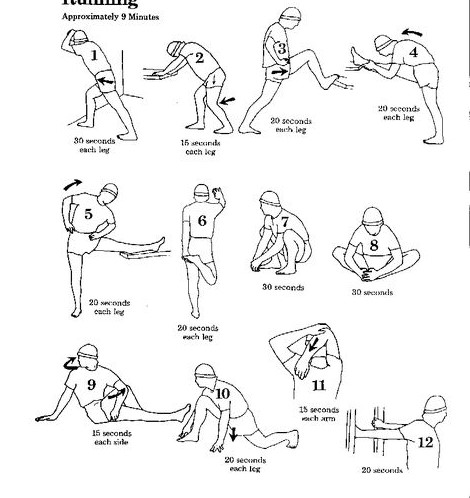 